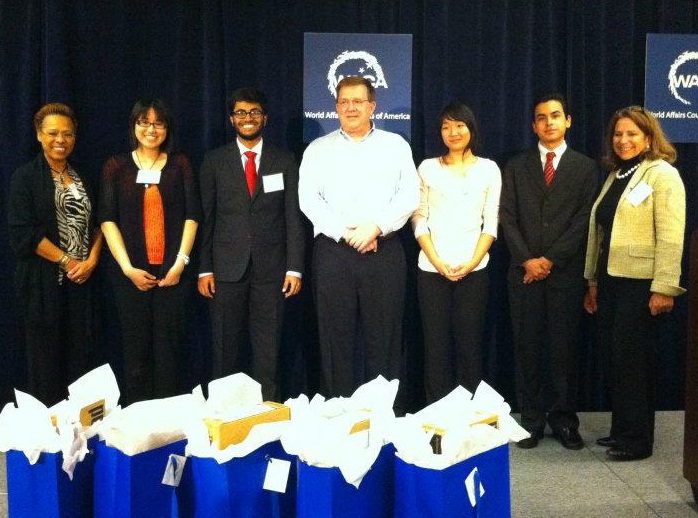 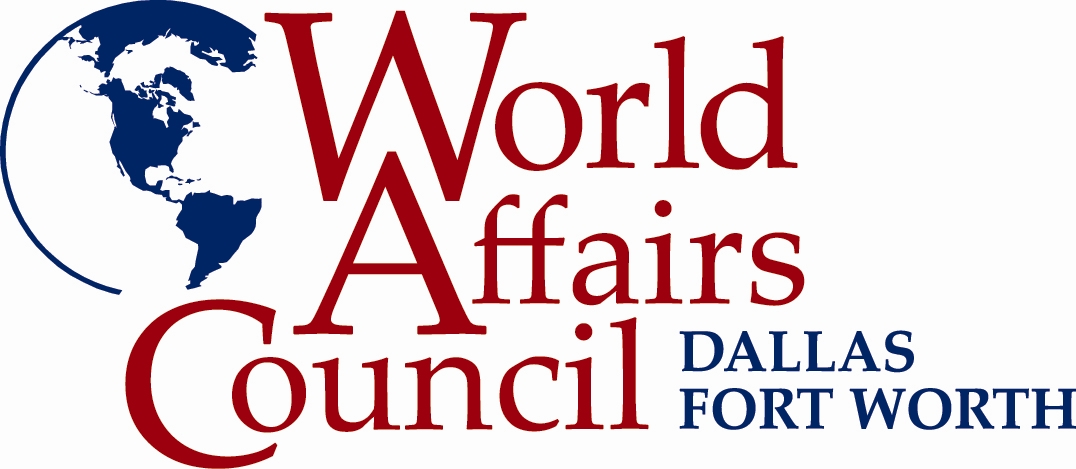 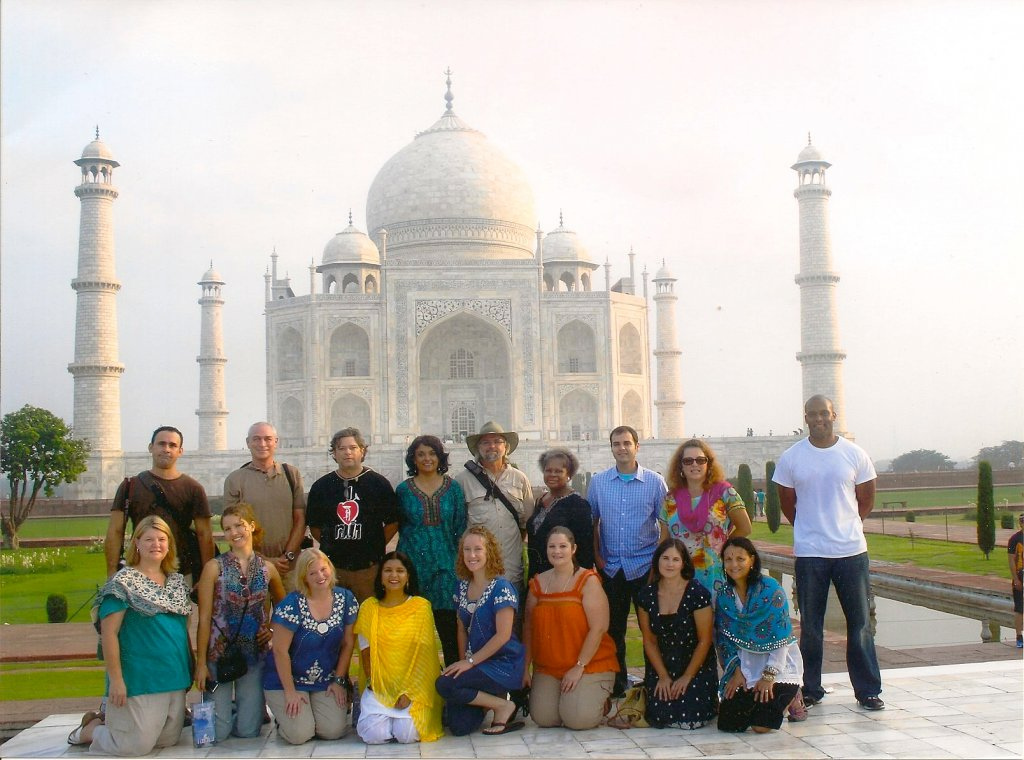 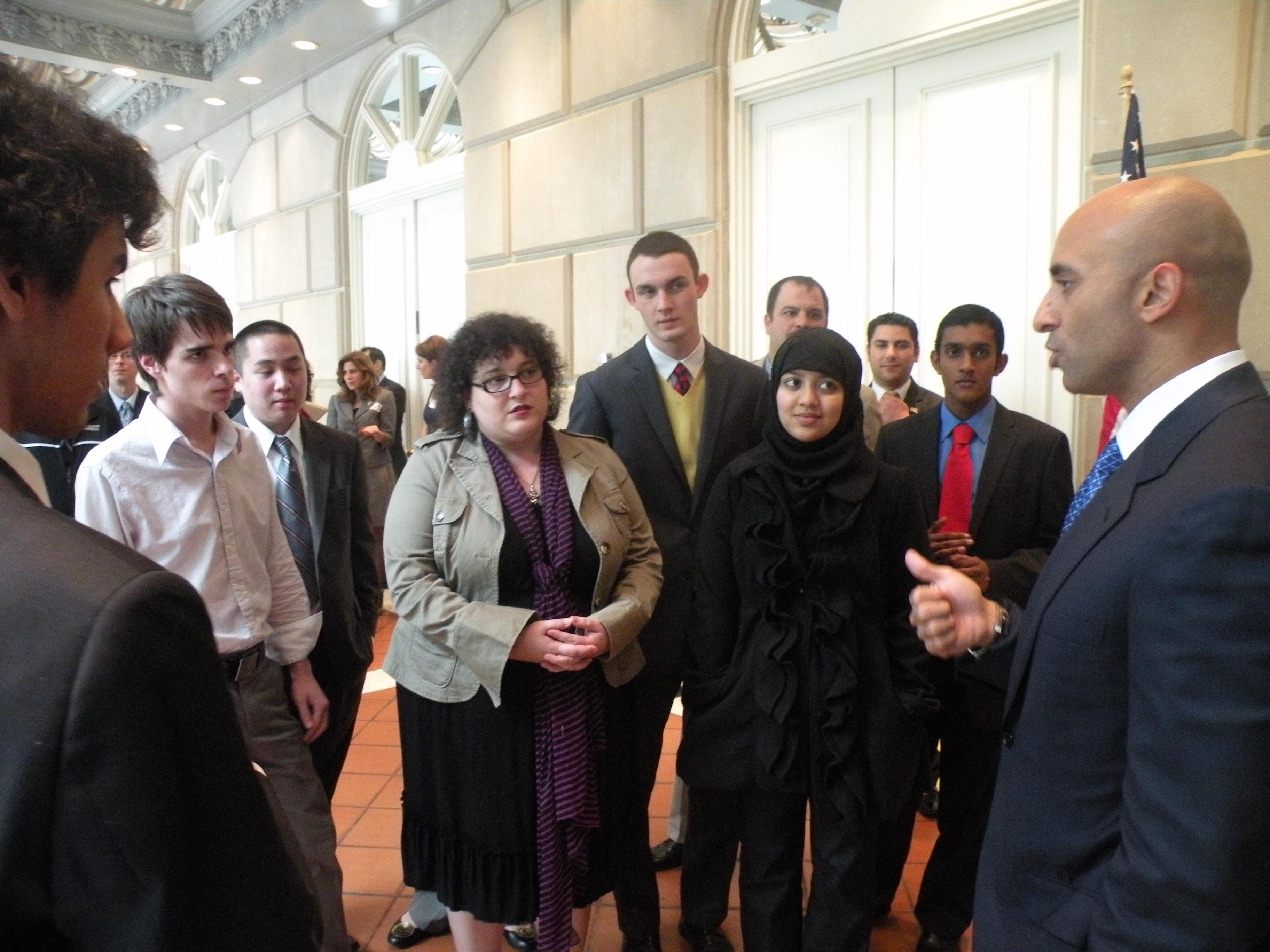 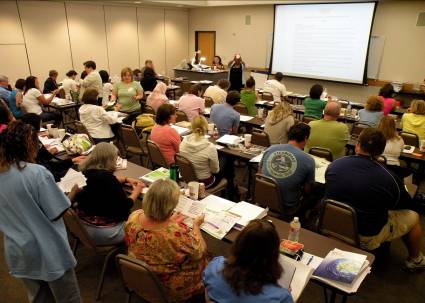 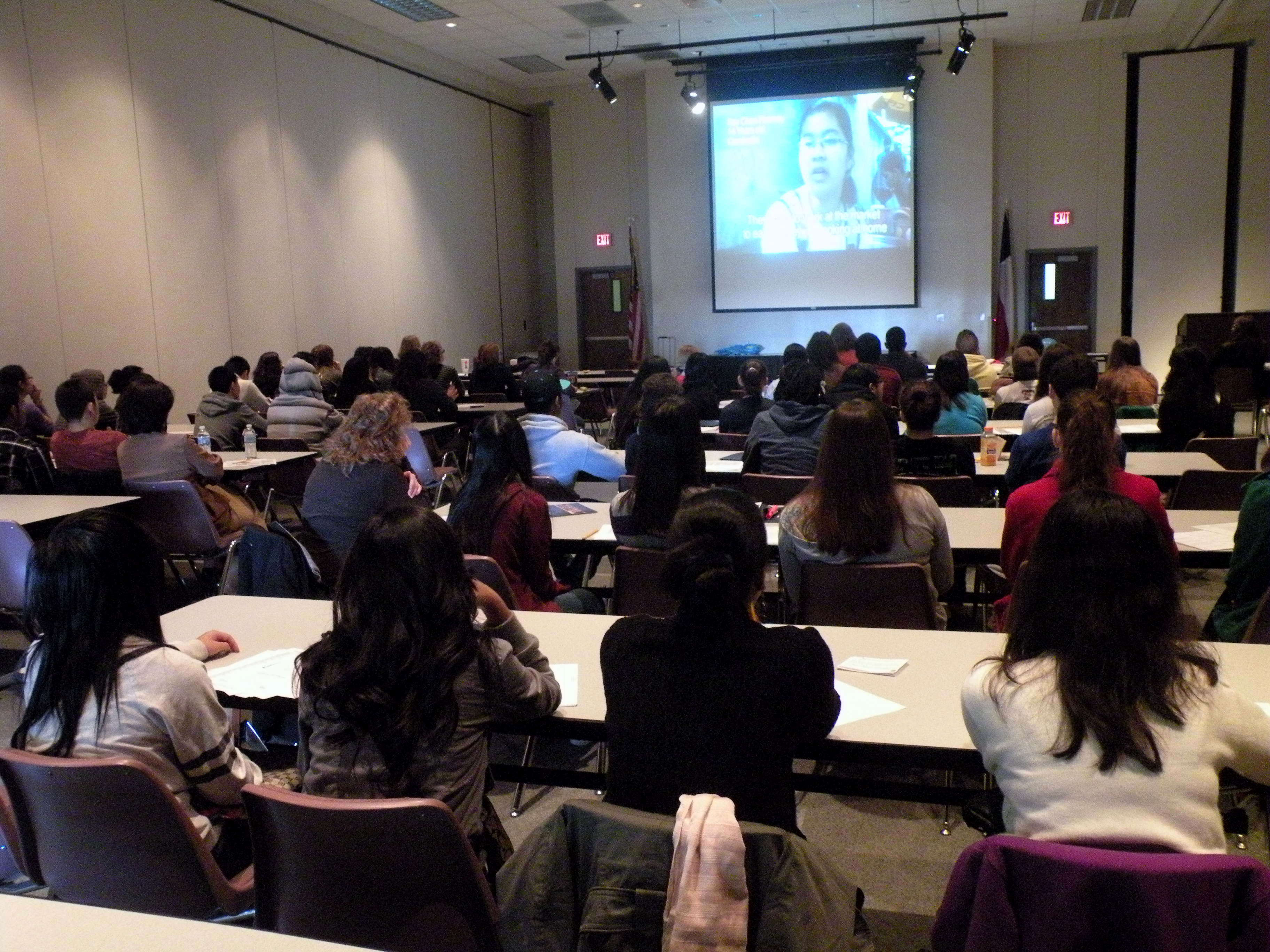 22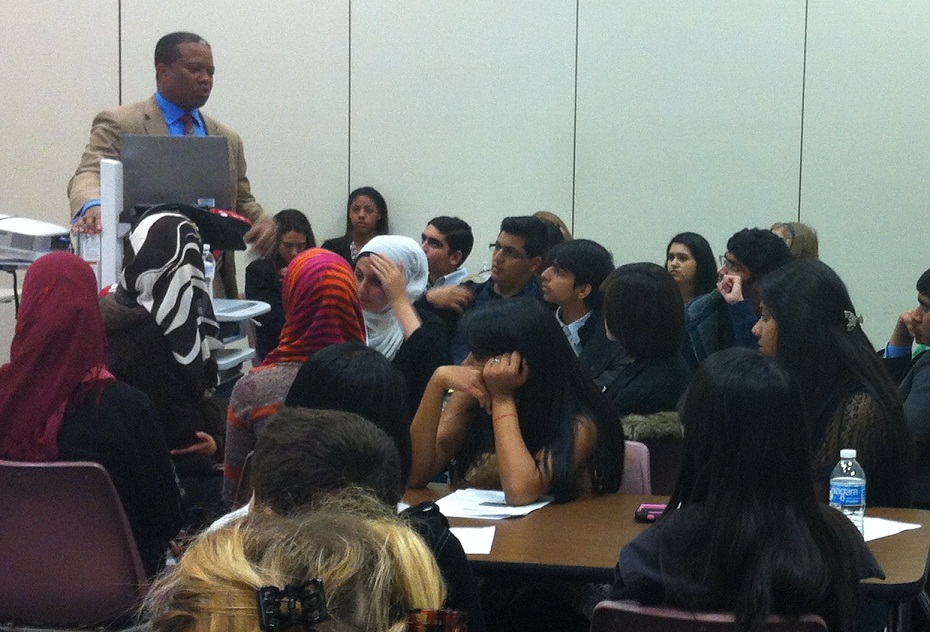 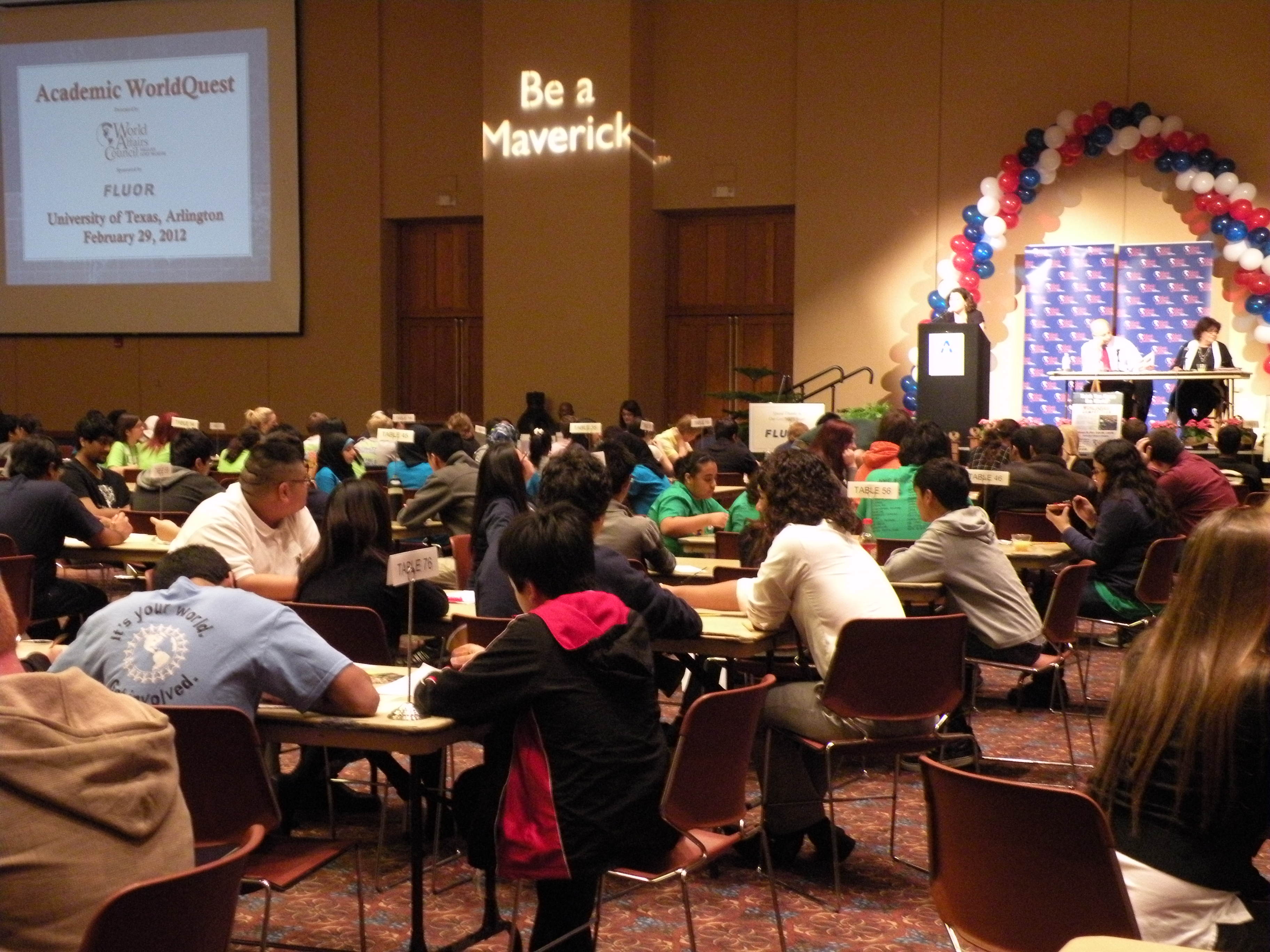 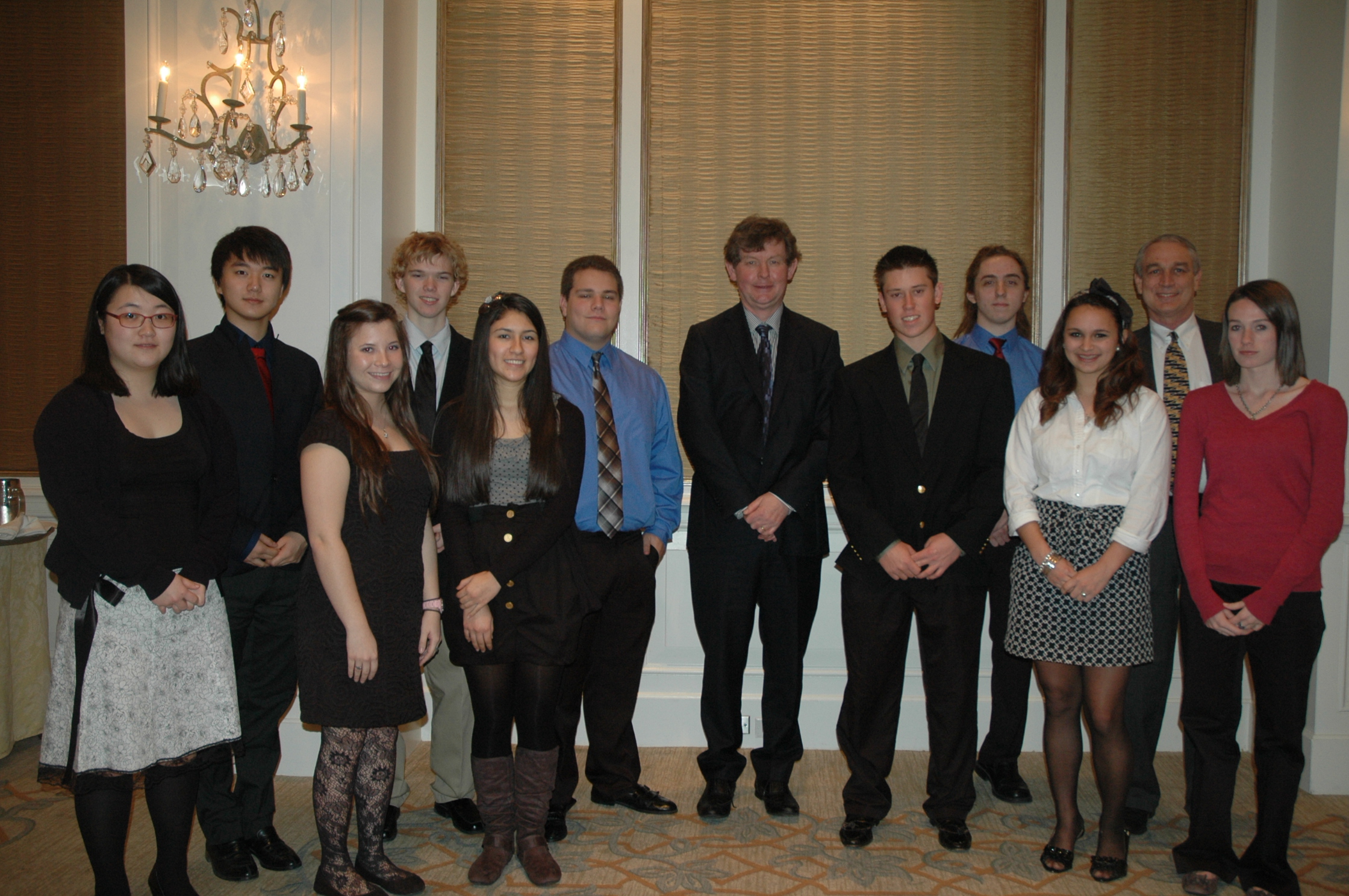 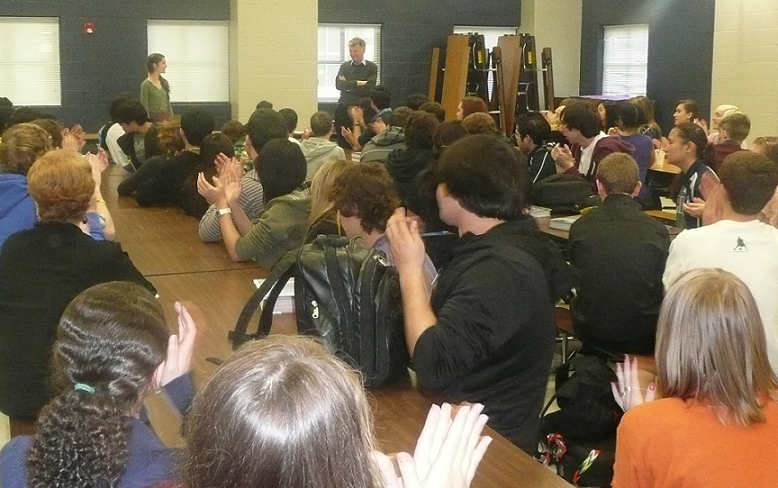 